Application for GSLS MembershipPlease complete, sign and return the form and attachments toGraduate School of Life Sciences 
Beatrice-Edgell-Weg 21, 97074 WürzburgApplicantName						Institute	     Highest Academic Degree (please specify)	      Position	      (C4/W3, C3/W2, Independent Junior Group Leader...)  Address	     				Phone 		      				E-mail 	     Status with respect to Hochschulprüferverordnung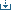 Status with respect to peer-reviewed fundingSection I want to be primarily associated with the following section (see link for sections; select only one below; important for election of section speakers, section activities..)
 Biomedicine      Infection & Immunity      Integrative Biology      Neuroscience      Clinical SciencesApplication Attachments
Please attach:your current/up to date CV selection of publications (≤ 10, ≤ 5 years old; please highlight authors that are/were already supervised as doctoral researchers in your publications)
Date         Signature1I am a Professoryes no if “yes”at the Faculty/ies of 
     If “no” at 1If “no” at 1If “no” at 1If “no” at 1If “no” at 1If “no” at 12I have completed my Habilitationyes no if “yes”at the Faculty/ies of 
     If “no” at 2If “no” at 2If “no” at 2If “no” at 2If “no” at 2If “no” at 23I am accepted for Habilitationyes no if “yes”at the Faculty/ies of 
     If “no” at 3If “no” at 3If “no” at 3If “no” at 3If “no” at 3If “no” at 34I have more than 1 year independent teaching experience at a universityyes no I am a current project leader with the following ongoing peer reviewed projects (please list up to four,
collaborative DFG-programs -e.g. Graduiertenkolleg or Sonderforschungsbereich- first!)
Please also mention the start and end dates, whether doctoral positions and consumables are included, as well as the funding codeI am a current project leader with the following ongoing peer reviewed projects (please list up to four,
collaborative DFG-programs -e.g. Graduiertenkolleg or Sonderforschungsbereich- first!)
Please also mention the start and end dates, whether doctoral positions and consumables are included, as well as the funding code1.2.3.4.